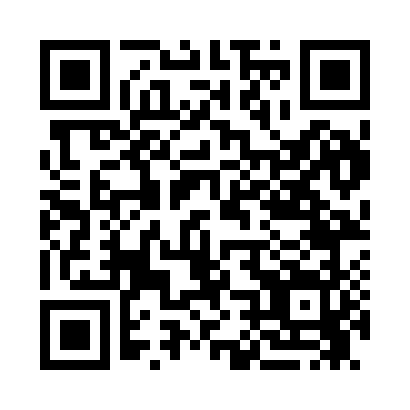 Prayer times for Bannack, Montana, USAWed 1 May 2024 - Fri 31 May 2024High Latitude Method: Angle Based RulePrayer Calculation Method: Islamic Society of North AmericaAsar Calculation Method: ShafiPrayer times provided by https://www.salahtimes.comDateDayFajrSunriseDhuhrAsrMaghribIsha1Wed4:456:201:295:268:3910:142Thu4:436:181:295:268:4010:163Fri4:416:171:295:278:4110:184Sat4:396:161:295:278:4310:195Sun4:376:141:295:278:4410:216Mon4:356:131:295:288:4510:237Tue4:336:111:295:288:4610:258Wed4:316:101:285:298:4710:269Thu4:306:091:285:298:4910:2810Fri4:286:081:285:298:5010:3011Sat4:266:061:285:308:5110:3212Sun4:246:051:285:308:5210:3413Mon4:226:041:285:318:5310:3514Tue4:216:031:285:318:5410:3715Wed4:196:021:285:318:5610:3916Thu4:176:011:285:328:5710:4017Fri4:166:001:285:328:5810:4218Sat4:145:581:285:338:5910:4419Sun4:125:571:295:339:0010:4620Mon4:115:561:295:339:0110:4721Tue4:095:561:295:349:0210:4922Wed4:085:551:295:349:0310:5123Thu4:065:541:295:359:0410:5224Fri4:055:531:295:359:0510:5425Sat4:035:521:295:359:0610:5526Sun4:025:511:295:369:0710:5727Mon4:015:511:295:369:0810:5828Tue4:005:501:295:369:0911:0029Wed3:585:491:305:379:1011:0130Thu3:575:491:305:379:1111:0331Fri3:565:481:305:379:1211:04